Бриф для оценки и запуска контекстной рекламы в поисковой системе GoogleВремя заполнения: до 30 минутУважаемые дамы и господа! Заполнять все поля брифа необязательно, просьба заполнить хотя бы вопрос, выделенные жирным шрифтом. Если Вы сомневаетесь в верности своих мыслей или решений, или хотите часть работы по определению концепции вашей рекламной стратегии отдать нашим специалистам. Просто имейте в виду, чем подробнее Вы будете отвечать на наши вопросы, тем успешнее мы сможем реализовать Вашу рекламную компанию.Есть вопросы? 0-800-750-751 (Бесплатно по Украине)https://glyanec.net/ru/contacts +38 (063) 78-000-79    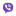 Спасибо!Пожалуйста, отправьте заполненный бриф на почту m@glyanec.netСрок оценки стоимости работ не более 2 дней (48 часов)С Любовью к Клиентам,веб-студия «Глянец»Контактная информация:Контактная информация:Контактная информация:Название организации (если Вы юр. Лицо):E-mail корпоративный:Телефон в международном формате:Например: +38 (063) 78-000- 79Ф.И.О. контактного лица:Телефон контактного лица:E-mail и skype контактного лица:Дополнительная информацияДополнительная информацияДополнительная информацияАдреса Вашего текущего сайта:Адреса Вашего текущего сайта:Укажите ориентировочный бюджет для рекламной компании:Укажите ориентировочный бюджет для рекламной компании:150 – 200 грн /день300 – 350  грн /день400 – 1500  грн /деньДругое значениеЕсть ли у вас опыт рекламы с помощью контекста? Каких показателей вы достигли? Что хотели бы улучшить?Есть ли у вас опыт рекламы с помощью контекста? Каких показателей вы достигли? Что хотели бы улучшить?Предоставьте детальное описание ведения рекламы, а также доступ в кабинет Google Аналитики https://analytics.google.com/Какой продукт / услугу вы хотите рекламировать?Какой продукт / услугу вы хотите рекламировать?Товары продаются лучше всего?Товары продаются лучше всего?На сайте указаны актуальные цены?Цены необходимые для показа в объявленияхНа сайте указаны актуальные цены?Цены необходимые для показа в объявленияхЕсть доставка товаров? Если да, какой именно способ доставки вы используете?Есть доставка товаров? Если да, какой именно способ доставки вы используете?На регион должна быть направлена реклама (определенная область, вся Украина)?На регион должна быть направлена реклама (определенная область, вся Украина)?Кто ваш целевой клиент (желательно указать как можно более детальное описание):Кто ваш целевой клиент (желательно указать как можно более детальное описание):Возраст - Пол - Где проживает (страна, область, город) - Укажите режим работы компании (для показа объявлений именно в это время)Укажите режим работы компании (для показа объявлений именно в это время)Какой средний чек покупки?Какой средний чек покупки?Укажите ссылку на сайты ваших конкурентов:Укажите ссылку на сайты ваших конкурентов:Укажите ссылку на 5 товаров, которые в этот сезон (сейчас) пользуются наибольшим спросом:Укажите ссылку на 5 товаров, которые в этот сезон (сейчас) пользуются наибольшим спросом:Также укажите по 5 товаров, которые пользуются наибольшим спросом в другие сезоны:Также укажите по 5 товаров, которые пользуются наибольшим спросом в другие сезоны:Есть ли какой-то другие услуги, которые нужно указать?Есть ли какой-то другие услуги, которые нужно указать?Определите 5 самых конкурентных предложений (то есть которые по соотношению цена-качество выделяют вас из числа конкурентов) и предоставьте на них ссылкиОпределите 5 самых конкурентных предложений (то есть которые по соотношению цена-качество выделяют вас из числа конкурентов) и предоставьте на них ссылкиУкажите примеры текстовых объявлений конкурентов которые вам нравятся:Укажите примеры текстовых объявлений конкурентов которые вам нравятся:Для просмотра примеров введите в поисковой системе ключевые слова по вашей сфере деятельности (например автомойка Киев) и получите список объявлений с указанными текстами http://prntscr.com/nvchjmУкажите ваш вариант - Укажите пожелания для баннеров, которые будут использованы для ремаркетинга:Ремаркетинг - это способ вернуть клиента и побудить к покупке, ранее посещал ваш сайт с помощью показа ему в течение месяца вашей рекламы на сайтах, в том числе и в социальных сетяхУкажите пожелания для баннеров, которые будут использованы для ремаркетинга:Ремаркетинг - это способ вернуть клиента и побудить к покупке, ранее посещал ваш сайт с помощью показа ему в течение месяца вашей рекламы на сайтах, в том числе и в социальных сетяхНапример:Идея для баннера №1:Скидка -20% в будние дниОтельно-ресторанный комплекс "Сказка"Логотип и  яркое фото нашего комплекса (возьмите бассейн и терамссу)Укажите ваш вариант:Google покупки | Товарная реклама GoogleПример - https://prnt.sc/njwi7s. Это способ взаимодействия с покупателями посредством выдачи актуальных цен / фото товаров по которым пользователи осуществляют поискGoogle покупки | Товарная реклама GoogleПример - https://prnt.sc/njwi7s. Это способ взаимодействия с покупателями посредством выдачи актуальных цен / фото товаров по которым пользователи осуществляют поискЕсли данный вид рекламы вам интересен, поставьте отметку о необходимости, и мы просчитаем стоимость реализации для вашего сайта.Доступ Доступ Доступ Предоставьте доступ в кабинет Google AdWords - https://ads.google.com/Предоставьте доступ в кабинет Google AdWords - https://ads.google.com/Логин – Пароль – Или Вы можете предоставить права для доступа на указанную почту - corp.glyanec@gmail.comКак предоставить доступ к вашему аккаунту Google Ads:Войдите в свой аккаунт Google Ads https://ads.google.com/ В правом верхнем углу страницы учетной записи нажмите значок ключа и в разделе «Настройки» выберите Доступ к аккаунтуНажмите кнопку с плюсомВыберите уровень доступа пользователя (желательно администратор), а затем введите адрес электронной почты - corp.glyanec@gmail.com Нажмите "Отправить приглашение"